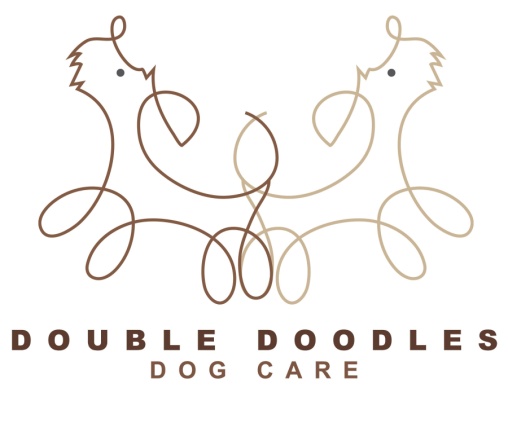 Day Care TERMS AND CONDITIONS (please read and sign)I (the owner) confirm to Double Doodles that I am the legal owner of my dog; that my dog has not been ill with any contagious disease or condition within the past 30 days and that my dog has received all necessary vaccinations.  I also confirm that my dog has not harmed or shown aggression or threatening behaviour toward any person or any other dog.  I understand that Double Doodles is an open, free running day care centre and I agree that my dog will socialise with other dogs and I accept the risks involved and agree that Double Doodles are not liable for any injuries or illnesses resulting during my dog’s attendance.  I am responsible for the payment of any medical treatment that my dog may receive while at Double Doodles and I agree to pay all vet’s care and costs that may arise as a result of  illness or injuryI confirm that I will supply proof (and copies retained) for the following canine vaccinations – Canine Distemper, Canine Hepatitis, Canine Parvovirus, Leptospirosis and Kennel Cough.  I also understand that even in a safe and clean environment that my dog could still contract Kennel Cough.  I agree I will not hold Double Doodles responsible if this occursIf any medical problems develop while my dog is in the care of Double Doodles and I cannot be contacted, I authorise them to do whatever they deem necessary for the safety, health and wellbeing of my dog and I agree to assume full financial responsibility for full financial responsibility for all expenses incurred I understand that the external fences (6ft) are as safe as is reasonably practical and accept that should my dog escape I am liable for any damage and injury caused.I understand that The Control of Dogs Act 1992 stipulates that all dogs in a public place must wear an identity tag and collar.  We recommend a quick release collars for safety reasons I agree that I must pay for day care on collection of my dog. Further charges will be applicable for early drop off and late collections  I agree to my dog being photographed, videotaped and used in any media or advertising by Double DoodlesACCEPTANCE OF TERMS AND CONDITIONSI have read all of the above and agree.SIGNED 					PRINT NAME				DATE